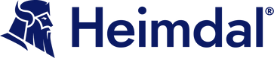 MSP client onboarding process checklistInventory existing hardware, software, and network resourcesRead the IT infrastructure documentationStandardize hardware where possibleCheck for any specific configurations regarding assets, like Active Directory hostingIdentify critical systems and data and make a top priority list Check server health, storage capacity, and backup solutions Check cloud environment configurationsStart a cybersecurity audit to identify vulnerabilitiesReview current security policies and practicesDo a cleanup. Wipe and reinstall all end user devices, remove potential previous agent.Sign an SLASet a clear communication channel and policy